The job interview – Sharing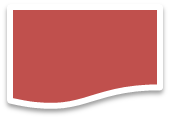 The job interview can be divided into three main parts: the beginning (the opening), the middle part and the end (the closing). If you know this format, you can better prepare for this interview. Try to place the items below in the schedule of the interview. Just enter the letter in one of the circles.a)talking about the salary		b)telling about your experiencec)telling why you are thered)telling why you want to do the jobe)mention your good sidesf)telling what you are good at g)telling about your educationh)saying your name			i)submit your resumej)ask a last question to show that you’re interestedk)explain how you do something that relates to workl) the employer who tells something more about the jobm) explain why you are a good candidate for the jobn)thank the employer for the inteviewo)shake hands p) tell how you are going to workq)knock on the door		r) introduce you extensivelys) briefly introduce you	t) tell about your skillsu) sit down when the employer offers you a seat